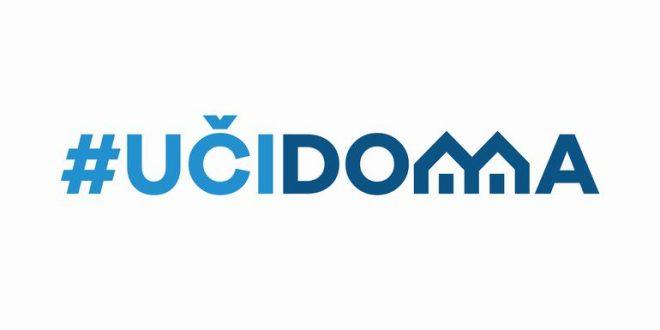 SEDMIČNI PLAN RADA PO PREDMETIMA ZA PERIOD 13.04.2020. – 17.04.2020.RAZRED I PREDMET:  9. BIOLOGIJA    NASTAVNIK/CI:     Enisa BelkićRAZRED I PREDMET:  9. BIOLOGIJA    NASTAVNIK/CI:     Enisa BelkićRAZRED I PREDMET:  9. BIOLOGIJA    NASTAVNIK/CI:     Enisa BelkićRAZRED I PREDMET:  9. BIOLOGIJA    NASTAVNIK/CI:     Enisa BelkićRAZRED I PREDMET:  9. BIOLOGIJA    NASTAVNIK/CI:     Enisa BelkićDANISHODIAKTIVNOSTISADRŽAJ/POJMOVINAČIN KOMUNIKACIJEPONEDELJAK13.04.2020..UTORAK14.04.2020.Objasni uzroke klimatskih promjena i njihove posljediceAnalizira uzroke klimatskih promjena i njihove posljediceEfekat staklene baste,kisele kise,ozonske rupe,toksini,monitoringClassroom,viber,mail,TV..SRIJEDA15.04.2020.ČETVRTAK16.04.2020.PETAK17.04.2020.POVRATNA INFORMACIJA U TOKU SEDMICE